крым ...ЖЕМЧУЖИНЫ ЮЖНОГО БЕРЕГА.... (24.05-26.05)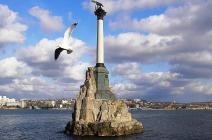 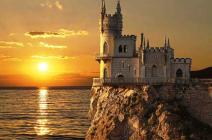 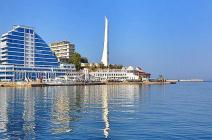 1 деньСбор 23.05 в 19:30. Выезд из Краснодара в 20:00 от магазина «МАГНИТ - КОСМЕТИК» (ул. Ставропольская 86 – район «Вещевого» рынка, напротив сквера). Ночной переезд по Крымскому мосту. Прибытие в Ялту рано утром. Размещение. Небольшой отдых. Завтрак.  Экскурсия в Партенит с посещением парка «Айвазовское» Парадиз, который был заложен в 1964 году на месте, имения Кучук-Ламбата, принадлежавшего Гагариным и Раевским у подножия горы Аю-Даг. Главной ценностью и украшением парка являются экзотические виды деревьев и кустарников, привезенных сюда с разных концов земного шара. Парк украшают скульптуры древнегреческих богов и мифических персонажей, связанных с античным миром. Эти же мотивы присутствуют в оформлении многочисленных беседок, фонтанов, скамеек и колонн. А Террасный сад, напоминает одно из чудес света – Висячие сады Семирамиды.  Необыкновенный по красоте парк – настоящий «земной рай».  Экскурсия в Массандровский дворец - памятник архитектуры ΧΙΧ века, построенный для Александра III в стиле французских замков эпохи Возрождения.  Изящный Массандровский дворец просто поражает элегантной архитектурой и напоминает настоящий сказочный замок.  Еще больший интерес представляют интерьеры дворца. Очень интересно убранство комнат, ведь каждая из них оформлена в разных стилях: готика, барокко, рококо, классицизм. Во время своих визитов в Крым Романовы приезжали сюда на пикники и охоту. Настоящей гордостью массандровского парка является 35-метровые секвойи. Возраст красавиц - более ста лет.  Ужин.  Свободное время для прогулок по Ялтинской Набережной, откуда начинается и канатная дорога на холм Дарсан. Вы увидите 500-летний платан, старинный маяк – 19 века,курьёзные памятники: портфель Жванецкого, трубка Ширвиндта, жилетка Арканова, муза Кобзона, а на берегу - застыл на пьедестале парусник «Испаньола», получивший прописку после съёмок фильма «Остров сокровищ» в 1970 году.2 деньЗавтрак. Экскурсия в Алупку с посещением Воронцовского дворца и парка, которые считаются шедевром дворцово-паркового искусства. Дворец представляет собой поразительную гармонию восточного и западного стилей. Парадные интерьеры дворца почти полностью сохранили свою первоначальную отделку. Прогулка по Воронцовскому парку, который поражает своим размахом, грациозностью, красотой, каменным хаосом, прудами, аллеями.  Посещение дегустационного зала «Алупка», где Вы познакомитесь с историей виноделия в Крыму, особенностями его производства и получите своеобразный мастер-класс винного этикета, а также продегустируете 9 образцов вин из крупнейшей в мире коллекции вин - Массандры, от сухих до десертных. Экскурсия в Ливадию с посещением Белого императорского дворца в Ливадии, принадлежавшего Николаю II, где в феврале 1945 года проходила конференция стран антигитлеровской коалиции. Дворец построен в стиле Итальянского Возрождения. Большие окна, балконы, колоннады, аркады, темные фонари на светлых стенах– все это делает дворец очень выразительным. По желанию за доп. плату с набережной Ялты - морская прогулка на знаменитое Ласточкино Гнездо на Аврориной скале (мыс Ай-Тодор), которое напоминает средневековый замок. Подобно гнезду ласточки оно словно прилепилось над самым обрывом, на отвесной скале. Все жемчужины южного берега проплывут перед вами: скала Парус, горы Ай-Петри, белоснежный дворец Кичкине, выполненный в мавританском стиле, «Летающая тарелка» (корпус санатория «Дружба» в оригинальном дизайне), и мн. др. Возможно, вам повезет, и вы встретите стаю дельфинов, которые так часто сопровождают суда.  Ужин. Свободное время.3 деньЗавтрак. Освобождение номеров. Выезд в Севастополь. По пути - автобусная экскурсия «Южный берег Крыма от Ялты до Севастополя».  Маршрут экскурсии проходит по самым красивым долинам горного Крыма. Cо смотровой площадки над Ласпинским перевалом, с высоты птичьего полета, Вы сможете полюбоваться прекрасной панорамой Южного берега Крыма и увидеть на обрывистом утёсе — Красной скале Форосскую церковь Воскресения Христова, которая является жемчужиной и визитной карточкой Южного берега Крыма. Автобусно-пешеходная экскурсия по Севастополю – городу Русской Славы. Знакомство с памятниками Севастополя: Графская пристань, площадь Нахимова, памятник Затопленным кораблям, исторический приморский бульвар. Посещение знаменитой «Панорамы обороны Севастополя», где запечатлён один из эпизодов 349-дневной героической обороны города — защита города от штурма 6 июня 1855 года.  Морская прогулка по Севастопольской бухте с осмотром военных кораблей (по желанию за доп. плату).  Экскурсия в Бахчисарай – бывшую столицу Крымского ханства. Экскурсия по Старому городу, для которого характерна сохранившаяся со средних веков традиционная планировка (узкие кривые улицы) и традиционные крымско-татарские дома.  Осмотр Ханского дворцового комплекса, в состав которого входят: несколько дворцовых корпусов, дворцовая площадь, гарем, ханская кухня и конюшня, ханская мечеть, Персидский сад, ханское кладбище, набережная с тремя мостами, сады и парковые сооружения. В процессе экскурсии по дворцу, туристы знакомятся со знаменитым Фонтаном слёз, воспетым великим Пушкиным в поэме «Бахчисарайский фонтан». Выезд в Краснодар. Стоимость тура на человекаДом отдыха «им. ЧЕХОВА» - расположен в центральной части города Ялта в старинном парке, бывшем до 1917 г. во владении барона Эрлангера, в 15 минутах ходьбы от Центральной Набережной. Из окон корпуса открывается чудесный вид на черное море, Ялтинскую бухту и горы. Размещение: Стандарт «Эконом»: 2-х местные бюджетные простые номера. В номере: интерьер и мебель в комнате - старого образца, есть душ, с/у, холодильник, TV, балкон, 3-й человек в номере – располагается на евро раскладушке (доп. место).  «Стандарт + – 2-х местные обновлённые номера после «евроремонта». В номере - хорошая мебель, ТВ, сплит-система, холодильник, душ, санузел, балкон, 3-й человек в номере – располагается на евро раскладушке (доп. место). Питание – комплексное. В стоимость входит:Проезд комфортабельным автобусомПроживание согласно выбранной категорииПитание "комплекс" (3 завтрака + 2 ужина)Обзорные экскурсии по маршрутуЭкскурсионное сопровождениеСтраховка НС;Дополнительно оплачивается:Массандровский дворец - 350/200  руб. взр./дет.Дегустация Массандровских вин - 350 руб./ чел.Парк «Парадиз» в Партените - 600/300 руб. взр./дет.Воронцовский дворец –  350/200 руб. взр./дет.Ливадийский дворец – 450/250 руб.  взр./дет.Морская прогулка на Ласточкино гнездо - 500/400 руб. взр./дет.Морская прогулка по бухтам Севастополя – от 350 руб./чел.Панорама обороны Севастополя- 350/150 руб. взр./дет.Ханский дворец в Бахчисарае –300/150  руб. взр./дет.Внимание! Стоимость входных билетов может изменяться, учитывайте это при составлении бюджета на поездку!!! На некоторых экскурсионных объектах есть скидки на покупку входных билетов для школьников, студентов, пенсионеров, инвалидов. Просьба при себе иметь подтверждающие документы Размещение Стандарт  "эконом" Стандарт   + Стандарт  1-но местный "эконом"Дом отдыха  "им. ЧЕХОВА" 8 800 9 300 10 800 Доп. место в номере 8 3008 800 -Детям до 12 лет при размещении на основное место - скидка - 5%     Детям до 12 лет при размещении на основное место - скидка - 5%     Детям до 12 лет при размещении на основное место - скидка - 5%     Детям до 12 лет при размещении на основное место - скидка - 5%     